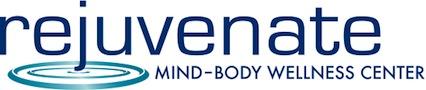 Name________________________________________________________________________Address______________________________________________________________________City____________________________	State_____________	    Zip____________________Telephone-Home (____) _________________ Mobile (____) ____________Email___________________________________ Would like to receive email communication: YES or NODOB (MM/DD/YY) ___________________		Age___________   	Height___ft.___in	Occupation_______________________________	Spouse Occupation______________________________How were you referred to our office? _______________________________________________________Are you taking any medication?	YES	NO 	If yes, please list medication name and dosage, if more space is needed use back of page: __________________________________________________________________________________________Do you have any allergies? 	YES	NO If yes, please list known allergies: ____________________Do you wear a pacemaker?	YES   	NOAre you pregnant?   YES   NO		Are you breast-feeding?    YES   NOMEDICAL HISTORYDo you or any family member have/had any of the following? Family use “F”, Personal use “X”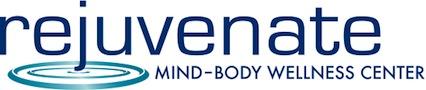 HISTORYHow long have you been overweight? ______________________________________________________Can you attribute your weight gain to anything specific? ______________________________________Have you tried to lose weight in the past?   YES   NO	If yes, please list programs/methods_________________________________________________________What are your top 2 reasons WHY you want to lose weight? ______________________________________________________________________________________________________________________________What would prevent you from starting our program today? _______________________________________________________________________________________________________________________________Primary Care Physician name and address: _____________________________________________________________________________________________________________________________________________Has your Primary Care Physician recommended you to lose weight?   YES   NOGOALSWhat is your current weight? _______________	What is your goal weight? ________________________When was the last time you were at that weight? ______________________________________________How much have you lost and gained and then lost and gained in the past?  ______________________On a scale of 1-10, with 10 meaning – I’m fully committed to losing weight and getting healthy, what is your commitment level? __________________________________________________________________Signature_____________________________________________________   Date _________________________Heart Attack_____Diabetes*(If yes, is it under control? YES     NO)_____Thyroid Disease_____Gallbladder Disease_____Kidney Disease_____Stroke_____Grave’s Disease* _____Gout _____Hypoglycemia_____Anemia_____Cancer_____High Blood Pressure*(If yes, does it require more than 2 medications?  YES    NO)_____Low Blood Pressure* _____Weak/Compromised Immune system*_____High Cholesterol_____Headache _____Poor Sleep_____Arthritis_____Shortness of Breath_____Intestinal Problems_____Depression